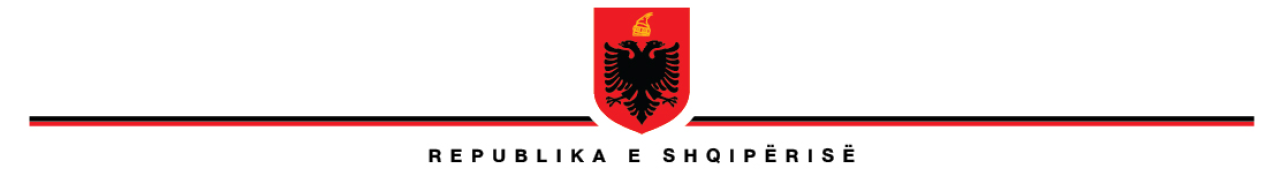 MINISTRIA E ARSIMIT DHE SPORTITDREJTORIA ARSIMORE RAJONALE  SHKODËRSHKOLLA 9-VJECARE “LUSH KOLA” BARBULLUSHNr _______protShkodër  me 30/06/2014LËNDA : NjoftimDREJTUAR  :   NxenesveNJOFTIMTë dashur nxënës!Tekstet shkollore që shkolla jonë ka përzgjedhur janë si më poshtë:Klasa 1Klasa 2Klasa 3Klasa 4Klasa 5Klasa 6Klasa 7Klasa 8Klasa 9                                                                                                          Elida HALILAJ                                                                                                         DREJTOREKlasaNrLendaTitulli i libritShtepia botueseCmimi11AbetareAbetare (Shkronjë pas Shkronje)Botime Pegi & Dukagjini47412Abetare - Fletore puneAbetare PuneBotime Pegi & Dukagjini22713Edukatë shoqëroreEdukata shoqërore 1Albas14114MatematikëMatematika 1albPAPER32915Matematikë - Fletë puneMatematika 1 Fletore punealbPAPER191Shuma1362KlasaNrLendaTitulli i libritShtepia botueseCmimi21Gjuhë amtareGjuha amtare 2Albas39322Edukatë shoqëroreEdukata shoqërore 2Albas14323MatematikëMatematika 2albPAPER32924Matematikë - Fletë puneMatematika 2 Fletore punealbPAPER191Shuma1056KlasaNrLendaTitulli i libritShtepia botueseCmimi31Gjuhë shqipeGjuha shqipe 3Albas36932Edukatë shoqëroreEdukata shoqërore 3Albas10733Dituri natyreDituri natyre 3Albas22234MatematikëMatematika 3albPAPER32935Matematikë - Fletë puneMatematika 3 Fletore punealbPAPER22736Gjuhë angleze Welkome to English ! 1 Pupil's BookExpress Publishing38637Gjuhë angleze -Fletore puneWelkome to English ! Activity Book 1Express Publishing261Shuma1901KlasaNrLendaTitulli i libritShtepia botueseCmimi41Gjuhë shqipeGjuha shqipe 4Albas43042MatematikëMatematika 4albPAPER34843Matematikë - Fletë puneFletë pune Matematika 4albPAPER20844Edukatë shoqëroreEdukata shoqërore 4Albas14345Dituri natyreDituri natyre 4Albas32246HistoriHistoria 4Albas13047Edukim muzikorEdukim muzikor 4Albas14348Gjuha angleze   Welkome to English ! 2 Pupil's BookExpress Publishing38649Gjuhë angleze -Fletore puneWelkome to English ! Activity Book 2Express Publishing261Shuma2371KlasaNrLendaTitulli i libritShtepia botueseCmimi51Gjuhë shqipeGjuha shqipe 5Albas49752MatematikëEdukata shoqërore 5Albas14153Matematikë - Fletë puneMatematika 5albPAPER44154Edukatë shoqëroreMatematika 5 Fletore punealbPAPER22355Dituri natyreDituri natyre 5Albas25656Aftësim teknologjikAftësim teknologjik 5Princi i vogël9657Edukim muzikorEdukim muzikor 5Botime Pegi12758Gjuha angleze   Access 1 Student's BookExpress Publishing51759Gjuhë angleze -Fletore puneAccess 1 workbookExpress Publishing315Shuma2613KlasaNrLendaTitulli i libritShtepia botueseCmimi61Gjuhë shqipeGjuha shqipe 6Albas48962MatematikëEdukata shoqërore 6Albas12763Edukatë shoqëroreMatematika 6Botime Pegi37664HistoriHistoria 6Albas19265GjeografiGjeografia 6Ideart26666Biologji dhe edukim shëndetësorBiologji dhe edukim shëndetësor 6D & U21667FizikëFizika 6Botime Pegi13668Fizikë Fletore laboratoriFletore laboratori Fizika 6Botime Pegi4869Edukim muzikorEdukimi muzikor 6Botime Pegi120610Aftësim teknologjikAftësim teknologjik 6Lilo85611Edukim figurativEdukimi figurativ 6Albas 120612Gjuha angleze   Access 2 Student's BookExpress Publishing492613Gjuhë angleze -Fletore puneAccess 2 workbookExpress Publishing392Shuma3059KlasaNrLendaTitulli i libritShtepia botueseCmimi71Gjuhë shqipeGjuha shqipe 7Albas35972MatematikëEdukata shoqërore 7Albas12573Edukatë shoqëroreMatematika 7Botime Pegi41874HistoriHistoria 7Albas22775GjeografiGjeografia 7Ideart26176Biologji dhe edukim shëndetësorBiologjia dhe edukimi shëndetësor 7Mediaprint23777KimiKimia 7Albas14378FizikëFizika 7Botime Pegi22979Fizikë Fletore laboratoriFletore laboratori Fizika 7Botime Pegi97710Edukim muzikorAftësim teknologjikLilo120711Aftësim teknologjikEdukim figurativ 7Albas102712Edukim figurativEdukimi muzikor 7Botime Pegi130713InformatikëEdukimi muzikor 7Mediaprint141714Gjuha angleze   Access 3 Student's BookExpress Publishing515715Gjuhë angleze -Fletore puneAccess 3 workbookExpress Publishing416Shuma3520KlasaNrLendaTitulli i libritShtepia botueseCmimi81Gjuhë shqipeGjuha shqipe 8Albas35982MatematikëEdukata shoqërore 8Albas13083Edukatë shoqëroreMatematika 8Botime Pegi39384HistoriHistoria 8Albas26385GjeografiGjeografia 8Ideart26186Biologji dhe edukim shëndetësorBiologji dhe edukim shëndetësor 8Mediaprint23787KimiKimia 8Albas18688FizikëFizika 8Botime Pegi22989Fizikë Fletore laboratoriFletore laboratori Fizika 8Botime Pegi97810Edukim muzikorEdukimi figurativ 8Albas180811Edukim figurativEdukimi muzikor 8Botime Pegi198812InformatikëInformatika 8Mediaprint151813Gjuha angleze   Access 4 Student's BookExpress Publishing550814Gjuhë angleze -Fletore puneAccess 4 workbookExpress Publishing443Shuma3677KlasaNrLendaTitulli i libritShtepia botueseCmimi91Gjuhë shqipeGjuha shqipe 9Albas46192MatematikëEdukata shoqërore 9Albas12793Edukatë shoqëroreMatematika 9Botime Pegi44194HistoriHistoria 9Albas27895GjeografiGjeografia 9Ideart26696Biologji dhe edukim shëndetësorBiologji dhe edukim shëndetësor 9D & U24697KimiKimia 9Albas26698FizikëFizika 9Botime Pegi23499Fizikë Fletore laboratoriFletore laboratori Fizika 9Botime Pegi120910Edukim muzikorEdukimi muzikor 9Botime Pegi203911InformatikëInformatika 9Mediaprint151912Gjuha angleze   Click on 3 Student's BookExpress Publishing388913Gjuhë angleze -Fletore puneClick on 3 Workbook Student'sExpress Publishing330Shuma3511